Gill Nets/Long Line Positions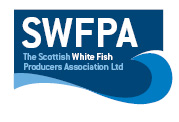 GILL NETS POSITION  AT NORTHWEST SIDE FROM SHETLAND ISLANDDate2023/06/08Vessel Name & Reg No  BRISAN   FD 9   Skipper NameMARCOS GONZALEZ0Skipper Email Addressgonpemar42@gmail.comSkipper Mobile No+34  604002658 & WhatsAppNetline number  1 Netline number  1 Netline number  2 Netline number  2 First positionFinish positionFirst positionFinish position I= 61º 11´.07  Nl= 61º 07´28 Nl= 61º 10’33 N l= 61º 06’97 N   L= 001º 23´01 WL= 001º 32´33 WL=001º 19’55 WL= 001º 27’94 W   FATHOMS  93  FATHOMS  94  FATHOMS 88  FATHOMS 89Netline number  3 Netline number  3 Netline number  4 Netline number  4  First positionFinish positionFirst positionFinish position l= 61º 06’81 N  l= 61º 02’88 N  l= 61º 06’41 N l=61º 02’98 N L=001º 32’12 W L= 001º 41’38 W L= 001º 29’57 W L= 001º 38’15 W  FATHOMS  92   FATHOMS 91  FATHOMS 89  FATHOMS  89Netline number  5 Netline number  5 Netline number  6 Netline number  6 First positionFinish positionFirst positionFinish position l= 61º 03’22 N l= 60º 59’76 Nl=61º 02’59 N l= 60º 59’07N L= 001º 41’50 W L= 001º 50’33 WL=001º 39’12WL= 001º 47’49 W   FATHOMS 93  FATHOMS  89  FATHOMS  89  FATHOMS  83Netline number  7 Netline number  7 Netline number  8 Netline number  8 First positionFinish positionFirst positionFinish position l= 60º 54’53 N l= 60º 51’25 N l= 61º 14’79 Nl=61º 11’01 N  L= 001º 54’55 W L= 002º 04’04 W L= 001º 11’42 W L= 001º 20’59 W  FATHOMS 70  FATH0MS 66  FATHOMS  93 FATHOMS 91 Netline number  9 Netline number  9 Netline number  10 Netline number  10 First positionFinish positionFirst positionFinish position l=  61º 15’87 N l= 61º 12’16 N  l=  l= L= 001º 12’51 W L=001º 21’86 W L= L= FATHOMS 98 FATHOMS 98  FATHOMS  FATHOMS